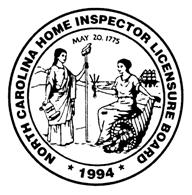 STANDARDS OF PRACTICE/RULES INTERPRETATION COMMITTEE MEETINGNOTICE / AGENDADecember 17, 20212:00 PM to 3:00 PMVia MS TEAMShttps://ncgov.webex.com/ncgov/j.php?MTID=m5b0ce58bd59d5dc1e906f2b0a7ba171d Committee Chairman David Dye call meeting to order, opening remarks, welcome guests, and changes to agenda.Ethics Awareness and Conflict of Interest reminder.Changes to the NCHILB Standards of Practice (SOP) SurveyAdjournmentTap to join from a mobile device (attendees only)  
+1-415-655-0003,,24349490107## US Toll  
+1-904-900-2303,,24349490107## United States Toll (Jacksonville)  

Join by phone  
+1-415-655-0003 US Toll  
+1-904-900-2303 United States Toll (Jacksonville)  
Global call-in numbers  
  
Join by video system, application or Skype for business
Dial 24349490107@webex.com  
You can also dial 173.243.2.68 and enter your meeting number.   
For internal <sitename> users, dial <Pilot Number>. 